Redmine321#需求方案： 需求背景 关于财务解锁功能，有如下变更：1. 在SO审核之前，原有财务解锁功能逻辑保持不变2. 在SO审核后进行变更操作，凡是SO订单中单个item总金额不变大的情况下，变更操作不需要财务解锁 。3. 所有补货订单在任何状态下，不需要财务解锁限制开发方案 SO点击提交按钮前进行校验。判断是否需要输入密码。根据单据号样式含_A、_A_A的视为补货订单，此类SO点击提交按钮时不做不弹出密码框。由于变更的SO同样是点击提交按钮时判断是否需要输入密码，从单据属性上无法区分。需增加判断是否为变更SO点击的提交校验逻辑。除判断是否变更的校验逻辑外，需要判断SO分录变更前后的金额变化判断是否需要输入密码。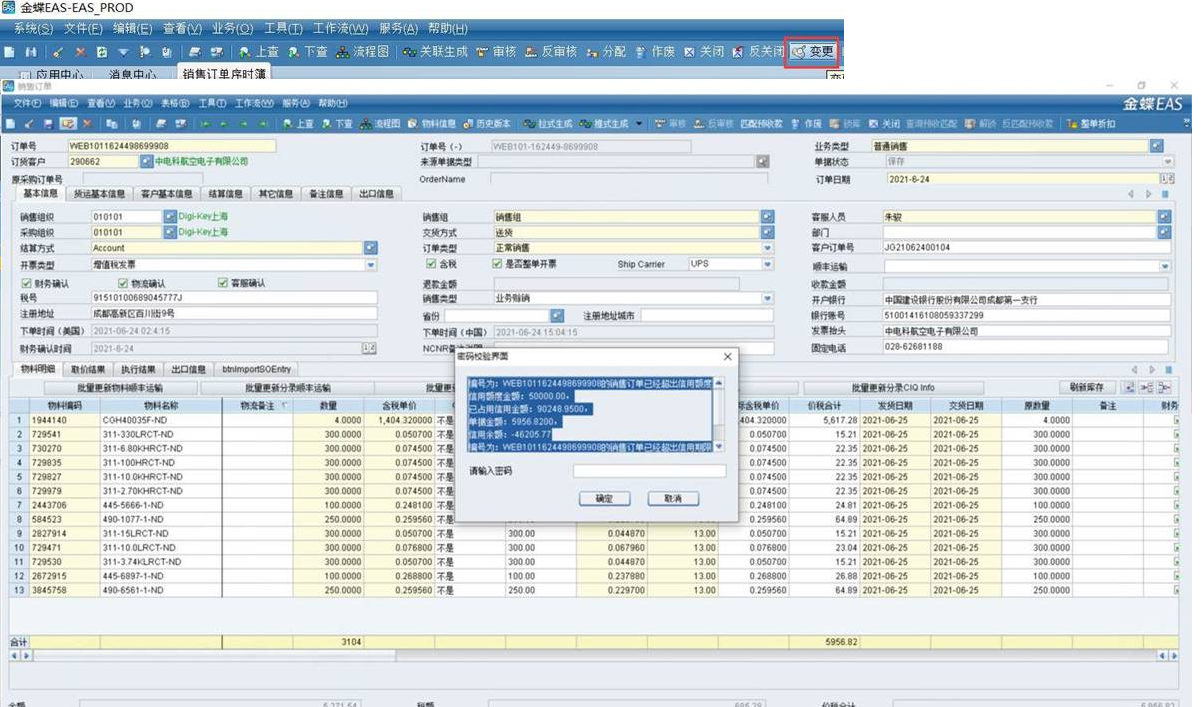 